27.03.2018 года состоялось расширенное выездное заседание Комиссии по делам несовершеннолетних и защите их прав в муниципальном образовании «Починковский район» Смоленской области на базе МБОУ Шаталовская СШ.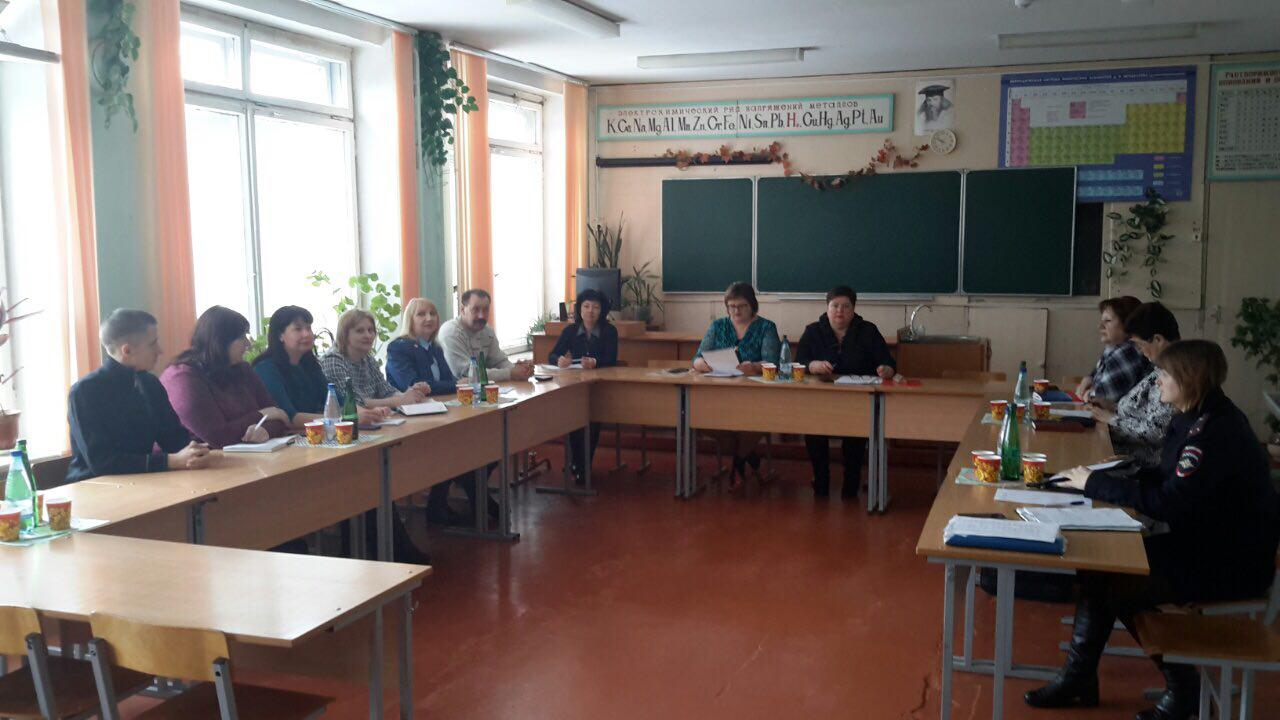 На заседание Комиссии по делам несовершеннолетних и защите их прав в муниципальном образовании «Починковский район» Смоленской области были приглашены руководители СОГБОУ «Шаталовский детский дом», МБОУ Шаталовская СШ.Рассмотрены  вопросы: 1. «О социально-педагогической и реабилитационной работе с воспитанниками, самовольно покинувшими  СОГБОУ «Шаталовский детский дом».2. Об организации работы с неуспевающими и слабоуспевающими  обучающимися в МБОУ Шаталовская СШ.3. Материалы об административном правонарушении в отношении родителей и несовершеннолетних. По всем вопросам приняты соответствующие решения.